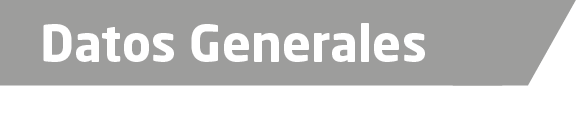 Nombre Verónica del Pilar Gómez HernándezGrado de Escolaridad Licenciatura en DerechoCédula Profesional (Licenciatura) 0191219Teléfono de Oficina 783-83-40301 y 83-49534Correo Electrónico aldoelias.marin@gmail.comDatos GeneralesFormación Académica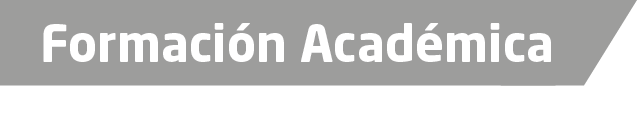 1991-1995Universidad Veracruzana (S.E.A.) Estudios de Licenciatura en Derecho.Trayectoria Profesional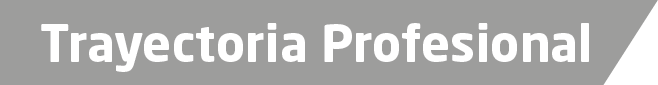 2015-a la fechaFiscal Segundo en la Unidad Integral de Procuración de Justicia del VI Distrito Judicial  en Tuxpan dentro de la Fiscalía General del Estado de Veracruz2015  Fiscal Cuarto en la Unidad Integral de Procuración de Justicia del Séptimo Distrito Judicial de Poza Rica, Veracruz.2014 a 2015Habilitada como Fiscal Primero en la Unidad Integral de Procuración de Justicia del Sexto Distrito Judicial de Tuxpan, Veracruz.2009 a 2014.- Oficial Secretario de la Agencia Tercera del Ministerio Público de Fuero Común en Poza Rica, Veracruz2000 a 2009.- Oficial Secretario de la Agencia Cuarta del Ministerio Público del Fuero Común en Poza Rica, Veracruz.1999 a 2000Auxiliar de Secretario “C“ del Ministerio Publico de la Federación (Personal de Contrato) de Conocimiento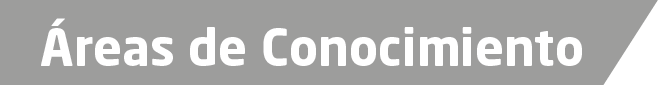 Derecho ConstitucionalDerecho Procesal PenalDerecho Penal